All / Multiple SubjectsMy Learning My Future - 26 subject areas to share with curriculum staff for embedding careers in curriculumVideos and information about jobs in all sectors in A-Z order: BBC Bitesize CareersMore videos about a wide array of jobs, including labour market information, and the  Buzz personality/career quiz: iCouldJob profiles for 400+ jobs, aimed at undergrads, but useful for secondary students too:prospects.ac.ukMore job profiles with related courses: PlanitInformation about Higher Education in all subjects: The Uni GuideInformation to support teaching careers in KS3 Maths, English and Science curriculums: Panjango OnlineLesson plans and materials to support teaching KS4 subjects: TunnelworksLesson plans and materials to support teaching KS2, KS3 and KS4 subjects: TeachingIdeasLesson materials and activities to support teaching KS4 subjects: GSK‘Careers In Curriculum’ lesson plans and materials to support teaching eBacc subjects: CEC Resource DirectoryResources to support teaching English, Maths, Media Studies, Business Studies, Design  and Technology and ICT: SPARKSWhat’s the Point – videos on why to choose each subject (options)Warburton’s Resources Bake the Most of Life. Age 5-14 Geography/ Science/ PSHE/ English/ DesignCareerPilot careers with Business StudiesCareerPilot careers with Product DesignCareerPilot careers with TextilesArt (see also Design and Technology below)Information to promote learning art: TATEInformation and resources to promote learning GCSE art and design and careers: data.org.ukInformation about careers in art and culture: The Creative Industries or  Discover Creative CareersChallenge and activities exploring careers in Architecture: Crack The CodeCreative and cultural skills website has job profiles for creative industriesPenguin book cover design 2 min videoCareerPilot Careers with ArtProspects - A fine artist learns a wide range of useful generic & specialist skills which will be useful in a range of industries. Arts Uni Bournemouth app WonderWhat for advice about careers in the Creative Industries. Information from CiC UK about careers in art and culture.Citizenship, PSHE and EmployabilityUse WorldSkills UK’s 19 lesson plans on employability skills and careersOnline employability programme, tools and resources with SEND specific content: BarclaysLifeSkillsCareers activities and games to support teaching employability: FUTUREGOALSInformation and worksheets to support teaching employability: What Employers Want Resources, training and posters to support teaching employability: Youth EmploymentProgramme to support teaching employability for young people and adults with SEND: Learning DisabilitiesNational Schools partnerships Self Esteem ProjectNatwest’s Improving Employability Prospects (age 13-18).Lesson plans and activities to support teaching KS5 employability:IndigoDesign and Technology (also see Art above and ICT and Computer Science below)Information and resources to promote learning GCSE design and technology and careers: data.org.ukInformation and guidance to support teaching careers in design and technology:  Tomorrows EngineersAdvisers, resources and lesson plans to support teaching careers in the Automotive Industry: AutoCityResources and videos to support teaching design and technology: stem.org.ukSTEM Ambassador Programme to promote careers in design and technology: stem.org.ukResources to support teaching careers in design and technology and STEM subjects: data.org.ukResources to support teaching design and technology and STEM subjects: AllAboutSTEM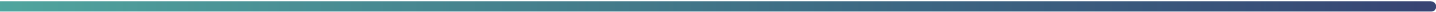 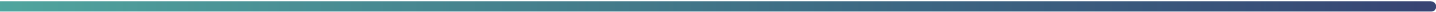 Resources to support teaching ICT and challenge gender stereotypes:Finding Ada NetworkCareers resources and activities to support primary, secondary and sixth form engineering: ice.org.ukInformation about careers in design and technology: The Creative IndustriesInformation about careers in design, craft and technology:The Creative IndustriesInformation, resources and training opportunities for careers in design and technology in  film and TV:ScreenSkillsLesson plans and activities to support teaching carers in design, technology and construction: GoConstructChallenge and activities exploring careers in Architecture: Crack The CodeLesson plans and materials to teach GCSE design and technology:stem.org.ukA series of podcasts about careers in design and technology:DATA and ApplePodcastsDrama and Performing ArtsResources and lesson plans to support teaching careers in drama and theatre:  Get Into TheatreSomerset EBP: Performing Arts Careers in Curriculum 12 min video with Somerset LMI / The Pay IndexSomerset EBP: Humanities Careers in Curriculum 7 min video with Somerset LMI /  The Pay IndexInformation about careers in drama, film and TV: The Creative IndustriesInformation, resources and training opportunities for careers in drama, film and TV:  Screen Skills1 minute videos about how dance skills can be used in different careers - useful for lesson starters.CareerPilot careers with DanceCareerPilot careers with DramaThere’s a career for you in the Creative IndustriesSimilar bite size videos showing the relevance of drama skills.EnglishNew lessons plans from CEC and Tesco for English lessons for Years 7-10Online employability programme, tools and resources, with SEND specific content: Barclays LifeSkillsProgramme by the BBC to support teaching English: BBC WritersroomProject, resources and lesson plans by the BBC to support teaching careers in English and Journalism: BBC Young ReporterInformation about careers in English and Advertising: The Creative IndustriesInformation about careers in English and Publishing: The Creative IndustriesVideos and activities to support teaching GCSE English: pearson.com Teaching materials to support teaching KS4 English: Teachit EnglishChallenge and activities exploring careers in English: Crack The CodeA series of 10 lesson plans commissioned by the Careers Hub which embed careers within the KS3 English curriculum.Resources by AET and Tesco to support learning English: Careers And EnterpriseDocument including a variety of English resourcesCareerPilot careers with EnglishEnglish Hubs - The Cornerstone English HubPenguin Books - Publishing careers short videos – sales, publishing, marketing etcEnterprise, Business Studies and EconomicsInteractive resources, videos and activities to support business and enterprise skills: YoungEnterpriseCareers information and resources for virtual and home learning: British CouncilChallenge to support business studies:School Enterprise ChallengeFree competition to teach students about entrepreneurship:Young Enterprise 10XResources, lesson plans and interactive activities from NatWest to support financial understanding: My Money SenseChallenge and activities exploring careers in Business: Crack The CodeEntrepreneurship- Dream BiggerCareerPilot careers with Business StudiesGuide from Manak Solicitors about '10 Employee Rights You Should Know'.Food Technology / Food ScienceResources and programme to support teaching careers in food science and technology: igd.comLesson plans and resources to support teaching careers in food science and technology: TastyCareersCareerPilot careers with FoodGeographyInformation to promote and support careers in Geography: geography.org.uk Resources to support teaching KS4 and FE Geography: RoyalGeographicalSocietyResources & lesson plans to support teaching KS4 and FE Geography:  Royal Geographical Society - Geography resources for teachersGeography, Why Bother My Path VideosCareerPilot careers with GeographyTeachers presentation on careers with Geography - 8 minsValia’s Windy Day Shetlands Natural resources- wind/ electricity (age 3-8).Challenge and activities exploring careers in Geography: Crack The CodeHealth and Social CareInformation about careers with the NHS:Step Into The NHSVideo by the NHS to support teaching Health and Social Care: YouTubeVideo by the NHS about apprenticeships in Health and Social Care: YouTubeResources to support teaching KS3 and KS4 Health and Social Care: Health CareersInformation about care workers and carers: HandbookNHS Devon website has events and recordingsLesson plans and presentations to support teaching careers in Health and Social Care:  The WOW ShowHistoryResources to support teaching careers in History: history.org.ukResources to promote careers in History: Success At HistoryCareerPilot careers with HistoryLesson materials to support teaching KS4 History: TeachItICT and Computer Science (also see Design and Technology above)Computing at SchoolCareerPilot careers with ComputingLesson plans for students, particularly girls, about careers in ICT and technology:  Tech We CanResources and videos to support teaching ICT: stem.org.ukSomerset EBP: Maths and Computing Careers in Curriculum 6 min video with LMI /  The Pay IndexSTEM Ambassador Programme to promote careers in ICT: stem.org.ukResources to support teaching ICT and challenge gender stereotypes:  Finding Ada NetworkEvents to promote careers in ICT and technology: CreaTechResources, videos and activities to support teaching and promoting careers in ICT:  The Creative IndustriesCase studies to promote careers in ICT: Screen SkillsResources and lesson plans to support teaching KS4 ICT and Computer Science: stem.org.ukLocal company Switchplane’s career pages explain the technical and non-technical job roles in digital, with an industry task to try.CyberFirst - Speaker charlotte.s@cynam.org Schools can be a CyberFirst accredited school.  Need to Deliver CS at GCSE and ideally at A-Level.LanguagesCareers in French videos and lesson resources for Year 7, 8, 9 and 10Case studies to promote learning languages: Association For Language LearningArticles to promote learning languages:The GuardianSomerset EBP: English and Languages Careers in the Curriculum 6 min video with LMI/  The Pay IndexLesson plans/activities to support teaching GCSE French: AQALesson plans/activities to support teaching careers in KS4 Spanish: Oak National AcademyLesson plans/activities to support teaching careers in KS4 French:Oak National AcademyLesson plans/activities to support teaching careers in KS4 German:Oak National AcademyModern Foreign Languages PadletCareerPilot careers with LanguagesFrench in football video 4 min (contains swear words)Arsenal Football Club – languages in sport videosLanguages in Football: Video 6 minutesMaths (also see Science / STEM below)Lesson plans developed with Seddon Construction to support Year 11 careers in Maths curriculum.Lesson plans and resources to use in Maths from CEC and Pinewood Studios for Year 7-10 Somerset EBP: Maths and Computing Careers in Curriculum 6 min video with LMI /  The Pay Index Resources to support teaching maths and STEM subjects: Tomorrows EngineersFree employability programme to support employability skills:Barclays LifeSkillsResources and videos to support teaching maths and STEM subjects:stem.org.uk STEM Ambassador Programme to promote careers in STEM subjects:stem.org.ukResources, events and activities to support teaching maths and STEM subjects: All About STEMResources to support maths and STEM subjects and challenge gender stereotypes: Finding Ada NetworkInteractive resources, videos and activities to support teaching maths: Young EnterpriseResources for teaching KS3 and KS4 maths: stem.org.ukVideos about careers in maths with presentations and resources: amsp.org.uk ‘Maths, Why Bother?’ 1-2 minute videos about the careers relevance of different  maths topics.15 KS3 Lessons for Maths in Curriculum from the CEC Maths cont.Pythagoras Theorem in the context of site-based construction work KS3 50 min lesson Careers In Maths Booklet & posters for curriculum subjects created by Brymore SchoolCareerPilot careers with MathsBoolean Maths HubList of various Maths resourcesMedia Studies / Film StudiesVideos and resources about careers in Film: Into FilmLesson plans, videos, and competitions to support teaching careers in media and journalism: BBC Young ReporterInformation, videos, case studies and resources about careers in Film and TV:  The Creative IndustriesCareerPilot careers with Media StudiesInto Film – Teachers resources to career paths in film industry. PowerPoint & NotesSkyup - Inspiring creativity – inspiring next generation in film & mediaOnline training, mentoring and opportunity programmes to support learning careers in media: Screen SkillsMusicCareerPilot careers with MusicInformation, videos, case studies and resources about careers in Music: The Creative IndustriesP.E. and SportInformation and job profiles about careers in P.E and Sport: Future ActiveWorkshops and information about careers in Sport: Careers In SportChallenge and activities exploring careers in Sport Management: Crack The CodeCareerPilot careers with PECareers in SportPSHEThe PSHE Association has a bank of resources, including for careers.Barclays LifeSkills have a range of resources and lessons that can be used in PSHE lessonsReligious Studies / EducationInformation about careers in religious /theological studies: The Higher Education Academy Careers in RE video (7 Mins) with tasksScience / STEMSTEM Ambassador’s Programme – for free STEM careers speakersPractical engineering careers resources and posters i.e. 100 jobs in STEMSomerset EBP: Science Careers in the Curriculum 8 min video with LMI / The Pay Index The STEM Careers Toolkit for secondary schools and colleges is filled with creative ideas and practical suggestions on how to build STEM specific content into your careers strategy. The toolkit consists of:An interactive Guide, providing STEM careers guidance and resource suggestions for each of the Gatsby Careers Benchmarks. A training resource and handouts designed to increase awareness of STEM career learning amongst teaching staff.Mypath careers - Science - why bother?List of various Science resourcesCareerPilot careers with ScienceCareerPilot careers with ChemistryCareerPilot careers with PhysicsCareerPilot careers with BiologyBBC British Science Week Primary & Secondary ResourcesDevon & Somerset Science Learning practiceNeon is a platform for quality careers engineering resources.STEM Teaching Resources Stem Club Activity SetsCurriculum Linked Resources to SpaceStem careers inspirationSTEM providers enrichment directoryNuffield Research Placements for Year 12 in summerPractical action- using STEM to solve real world problemsInstitute of Physics – Marvin and Milo- do try this at homeBritish Science Week – running every March Science resources and challenge packs – Crest LibrarySTEM Teaching Resources cont.Virtual careers talks, resources and events to support teaching science and STEM subjects: STEM Hub‘Make a Difference’ Careers in Biology posters: Royal Society of BiologyCareers resources and activity sheets covering STEM, STEAMM and the social sciences  for ages 11-19: futurumcareersLesson plans for students, particularly girls, about careers in science and technology: Tech We CanTeaching resources, information, videos and competitions about careers in the NHS:  Step Into The NHSTeaching resources, activities, information and guidance about careers in science and engineering: Tomorrows EngineersWorkshops for KS3 science students about careers in science, particularly physics: Connect PhysicsOutreach programme and activities to support students studying physics: University of SussexSTEM Careers toolkit, including information and videos about careers in science: stem.org.ukSTEM Ambassador Programme to promote careers in STEM subjects: stem.org.ukTeaching resources, videos, competitions, information and guidance about careers in  the NHS: Health CareersResources, events and activities to support teaching science and STEM subjects: All About STEMCareers resources to support teaching science: Royal Society of BrightonResources to support teaching science and STEM subjects: The Association for Science EducationResources to support teaching science and STEM subjects and challenge gender stereotypes: Finding Ada NetworkCareers resources to support teaching science and STEM subjects: hs2.org.ukResources and videos to support primary, secondary and higher education science: edu.rsc.orgChallenge and activities exploring careers in Physics: Crack The CodeCareers resources and activities to support primary, secondary and sixth form engineering: ice.org.ukVideos, activities, job profiles and information about careers in chemistry: Royal Society of ChemistryResources, activities, videos and resources to support GCSE STEM subjects: Sussex STEMLesson plans and materials for KS3 STEM subjects: stem.org.ukSTEM Teaching Resources cont.Lesson plans and materials for KS4 STEM subjects: stem.org.ukResources, videos and activities to support STEM subjects: The Royal SocietyResources and videos to support KS3, 4 and 5 STEM subjects: Imagine-XResources, lesson plans and an annual competition to teach KS3 and KS4 about making cosmetics: Society of Cosmetic ScientistsEight posters of female STEM role models illustrated by women artists.PostersSubject career posters from Careers Wales that highlight the skills that each subject develops and list related jobs - good for GCSE options evenings and noticeboards.AQA provides simple posters with great images to promote subjects for GCSE or A level choicesColourful posters from Planit linking subjects to career areasProspects has paid-for posters including some to help students to select post-16/post-18 options or a career.Posters that encourage careers within KS4 subjects: Amazing ApprenticeshipsSTEM posters from NeonSTEM posters from the Institute of Engineering and TechnologySkillsbuilder’s essential employability skills postersApprenticeship posters, by school subjectEight posters of female STEM role models illustrated by women artists.Practical engineering careers resources and posters ie 100 jobs in STEMOther ResourcesThe CEC’s Careers in the Curriculum modelling tool provides lots of useful information  and ideas for linking curriculum learning to careers and also includes a template audit tool.In addition, this cross curricular audit template has been designed to support Careers Leaders when identifying where careers are embedded within curriculum subject areas  –and if there are any gaps for further work and support.Lesson plans and resources to support teaching employability skills to SEND students:Learning Disabilities